Dodavatel:ZAFI CZ spol. s r.o. Dvorská 614/3 77900 Olomouc 926796490MUZEUM UMĚNÍ OLOMOUCstátní příspěvkováorganizaceDenisova 47, 771 11 Olomouc+xxwww.muo.czČÍSLO OBJEDNÁVKY 0024/5/2023NIPEZ	ID79823 Služby v oblasti MUOLX001W6SJ tisku a jehodoručováníV OLOMOUCI10.05.2023Dobrý den, objednáváme u Vás reinstalaci grafiky AMO - Tisky, výřezy, instalace dle domluvy. Komunikace proběhne prostřednictvím grafika xx.Financováno z projektu IROP „Zefektivnění ochrany a využívání sbírkových fondů, jejich zpřístupnění anové expozice v objektu Arcidiecézního muzea Olomouc“ CZ.06.3.33/0.0/0.0/17_099/0007891.Objednatel i dodavatel jsou povinni řádně uchovávat a archivovat veškerou dokumentaci a účetní doklady související s realizací této smlouvy, jehož plnění se týká projektu objednatele č. CZ.06.3.33/0.0/0.0/17_099/0007891, minimálně do konce roku 2035.Objednatel i dodavatel jsou povinni minimálně do konce roku 2035 poskytnout zaměstnancůmnebo zmocněncům pověřených orgánů (Centrum pro regionální rozvoj, Ministerstvo pro místní rozvoj ČR, Ministerstvo financí ČR, Evropské komise, Evropského účetního dvora, Nejvyššího kontrolního úřadu, Auditního orgánu, Platebního a certifikačního orgánu, příslušného orgánu finanční správy a dalších oprávněné orgány státní správy aj.) požadované informace a dokumentaci vztahující se k projektu objednatele č.CZ.06.3.33/0.0/0.0/17_099/0007891, a zároveň jsou povinni těmto orgánům vytvořit podmínky k provedení kontroly a poskytnout jim při provádění kontroly součinnost.Předpokládaná hodnota: 23 000,00 KčDěkujiMgr. Ondřej Zatloukalředitel Muzea umění OlomoucNa fakturu prosím uveďte číslo objednávkyBANKOVNÍ SPOJENÍ:x účtu: xxBIC (SWIFT): xxIBANxxIČ: 75079950VYŘIZUJE:xxxxxÚČEL ZDŮVODNĚNÍ NÁKUPU: Reinstalace grafiky AMO - Tisky, výřezy, instalacePODPIS SCHVALUJÍCÍHO:(vedoucí oddělení, referátu, odboru)xxPODPIS SPRÁVCE ROZPOČTU: potvrzuji, že jsem prověřil(a) připravovanou operaci ustan.§ 13 vyhlášky 416/2004 Sb.INDIVIDUÁLNÍ PŘÍSLIB KČ bez DPH:s DPH: 23 000,00 Kčxxdatum a podpisDotaceZefektivnění ochrany a využívání sbírkových fondů, jejich zpřístupnění a nové expozice v objektu Arcidiecézního muzea Olomouc, reg. číslo CZ.06.3.33/0.0/0.0/17_099/0007891.VÝSTAVAReinstalace AMOElektronický podpis - 10.5.2023Certifikát autora podpisu :xx:00SchvalujícíDatum: 16.5.2023 13:24:07xxEkonomDatum: 16.5.2023 14:51:36xxPříkazce operaceDatum: 16.5.2023 15:05:10xxSprávce rozpočtuDatum: 16.5.2023 15:12:05xx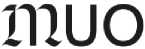 